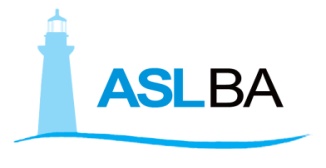 Si comunica che l’Ambulatorio di Medicina dei viaggi e delle migrazioni resterà chiuso dal 21 al 25 agosto 2017.